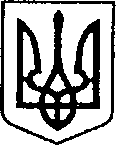 Ніжинська міська радаVІI скликання  Протокол № 56засідання постійної комісії міської ради з питань соціально-економічного розвитку міста, підприємницької діяльності, дерегуляції, фінансів та бюджету27.03.2018                                                                                                                   Малий залГоловуючий: Мамедов В.Х.;Присутні члени комісії:  Гомоляко А.О.;                                                                        Тимошик Д.М.;                                               Хоменко Ю.В.;                                             Чернишева Л.О.;                                           Шалай І.В.  Відсутні члени комісії:  Сліпак А.І.Присутні: Бассак Т.Ф. (начальник управління культури);Бурчик Т.В. (технолог КТВП «Школяр»);Гавриш Т.М. (начальник відділу економіки);Глушко П.В. (начальник відділу з питань фізичної культури та спорту);Деркач А.П. (депутат міської ради);Дзюба С.П. (заступник міського голови);Єфіменко Н.Є. (начальник відділу бухгалтерського обліку);Ісаєнко Л.М. (т.в.о.директора ТОВ «НіжинТеплоМережі»);Карпенко В.М. (начальник транспортного відділу);Калініченко О.А. (головний лікар міського центру первинної медико-санітарної допомоги);Костирко О.М. (головний лікар Ніжинської центральної міської лікарні імені Миколи Галицького);      Кушніренко А.М. (начальник УЖКГ та Б);Лабузький П.М. (директор КП «ВАТПП»);Міщенко Н.І. (начальник відділу з управління та приватизації комунального майна);Нечваль О.М. (головний спеціаліст відділу з питань організації діяльності міської ради та її виконавчого комітету);Осадчий С.О. (заступник міського голови);Олійник Г.М. (перший заступник міського голови);Писаренко Л.В. (начальник фінансового управління);Радченко Н.І. (депутат міської ради);Салогуб В.В. (секретар міської ради);Сокол Н.В. (журналіст газети «Вісті»);Фурса М.Б.  (заступник начальника фінансового управління);Шалай О.В. (депутат міської ради);Школьний В.П. (заступник директора ТОВ «НіжинТеплоМережі» з енергоресурсів та розвитку підприємства);Шубіна Н.Ф. (начальник відділу планування доходів  та аналізу виконання бюджету фінансового управління).	Порядок денний:Про обрання секретаря постійної комісії міської ради з питань соціально-економічного розвитку міста, підприємницької діяльності, дерегуляції, фінансів та бюджету.Про внесення змін до додатку 19 «Міської цільової програми виконання власних повноважень Ніжинської міської ради на 2018 рік», затвердженого рішенням Ніжинської міської ради від 21 грудня 2017 року №5-34/2017 «Про затвердження бюджетних програм місцевого значення на 2018 рік». Про затвердження міської цільової програми «Сприяння матеріально-технічному забезпеченню окремих військових формувань, дислокованих на території м. Ніжина та Ніжинського району на 2018 рік».Про внесення змін до Положення про плату за землю, затвердженого рішенням Ніжинської міської ради 6 скликання від 08 липня 2015 року №6-69/2015 «Про затвердження місцевих податків».Про внесення змін до рішення від 01.03.2018 «Про продовження дії договору оренди цілісного майнового комплексу від 24 грудня 2003 року з ТОВ «НіжинТеплоМережі» №27-36/2018.Про встановлення розміру кошторисної заробітної плати, який враховується при визначенні вартості будівництва (нового будівництва, реконструкції, реставрації, капітального ремонту, технічного переоснащення) об’єктів, що споруджуються за рахунок  коштів бюджету міста Ніжина та коштів підприємств, установ , організацій,  що належать до комунальної власності територіальної громади міста, а також кредитів, наданих під державні гарантії.Про внесення змін до додатку 44  «Розвитку та фінансової підтримки комунальних підприємств  м. Ніжина  на  2018 рік», затвердженого рішенням Ніжинської міської ради    №5-34/2017 від  21 грудня 2017р. «Про   затвердження бюджетних програм місцевого  значення на 2018 рік» .Про встановлення зменшеного розміру орендної плати.Про внесення змін до додатку 2 рішення Ніжинської міської ради від 06. 12. 2017 р. № 11 – 32 / 2017«Про затвердження положення про проведення конкурсу та складу конкурсного комітету з визначення суб’єктів господарювання – операторів паркування транспортних засобів». Про внесення змін до міської цільової Програми енергозбереження та енергоефективності на 2016-2020 роки. Про передачу в оперативне управління частини нежитлового приміщення за адресою: м. Ніжин, вул. Шекерогринівська, 52-А. Про реорганізацію комунального закладу ‘’Ніжинський міський центр первинної  медико-санітарної допомоги’’ шляхом перетворення у комунальне некомерційне підприємство ‘’Ніжинський міський центрпервинної  медико-санітарної допомоги ’’Ніжинської міської ради Чернігівської області. Про внесення змін до рішення міської ради VII скликання від 21 грудня 2017 року «Про міський бюджет м. Ніжина на 2018 рік». Про створення робочої групи для пошуку приміщення та вирішення супутніх питань по перенесенню відділу РАЦС Ніжинського міськрайонного управління юстиції. Про впровадження автоматизованої системи обліку оплати проїзду в міському пасажирському транспорті міста Ніжина Чернігівської області. Про розгляд листа від Першого заступника міського голови Олійника Г.М. щодо надання висновку про законність підняття тарифів на проїзд та проведення процедури регуляторного акта. Про розгляд листа від Регіонального сервісного центру в Чернігівській області щодо часткового звільнення РСЦ МВС в Чернігівській області від сплати орендної плати за користуванням нежитловим приміщенням у м. Ніжині, вул Московська, 78 Б.Різне.Розгляд питань порядку денного:Про обрання секретаря постійної комісії міської ради з питань соціально-економічного розвитку міста, підприємницької діяльності, дерегуляції, фінансів та бюджетуСЛУХАЛИ: Мамедова В.Х. (голова комісії);Запропонував обрати секретарем постійної комісії міської ради з питань соціально-економічного розвитку міста, підприємницької діяльності, дерегуляції, фінансів та бюджету кандидатуру Гомоляко А.О. ВИРІШИЛИ: обрати секретарем комісії Гомоляко А.О. ГОЛОСУВАЛИ: «за – 6», «проти – 0», «утримався – 0», «не голосував – 0».Про внесення змін до додатку 19 «Міської цільової програми виконання власних повноважень Ніжинської міської ради на 2018 рік», затвердженого рішенням Ніжинської міської ради від 21 грудня 2017 року №5-34/2017 «Про затвердження бюджетних програм місцевого значення на 2018 рік»СЛУХАЛИ: Єфіменко Н.Є. (начальник відділу бухгалтерського обліку);Надала роз’яснення щодо внесених змін до проекту рішення «Про внесення змін до додатку 19 «Міської цільової програми виконання власних повноважень Ніжинської міської ради на 2018 рік», затвердженого рішенням Ніжинської міської ради від 21 грудня 2017 року №5-34/2017 «Про затвердження бюджетних програм місцевого значення на 2018 рік».ВИРІШИЛИ: комісія рекомендує сесії Ніжинської міської ради  підтримати даний проект рішення.ГОЛОСУВАЛИ: «за – 6, «проти – 0», «утримався – 0», «не голосував – 0».Про затвердження міської цільової програми «Сприяння матеріально-технічному забезпеченню окремих військових формувань, дислокованих на території м. Ніжина та Ніжинського району на 2018 рік»СЛУХАЛИ: Писаренко Л.В. (начальник фінансового управління);Зауважила, що в результаті виконання проекту рішення буде вирішено питання підтримки  військового формування, яке дислокується  на території м. Ніжина та Ніжинського району.ВИРІШИЛИ: комісія рекомендує сесії Ніжинської міської ради  підтримати даний проект рішення.ГОЛОСУВАЛИ: «за – 6, «проти – 0», «утримався – 0», «не голосував – 0».Про внесення змін до Положення про плату за землю, затвердженого рішенням Ніжинської міської ради 6 скликання від 08 липня 2015 року №6-69/2015 «Про затвердження місцевих податків»СЛУХАЛИ: Писаренко Л.В. (начальник фінансового управління);Ознайомила присутніх із Порівняльною таблицею до проекту рішення «Про внесення змін до Положення про плату за землю, затвердженого рішенням Ніжинської міської ради 6 скликання від 08 липня 2015 року №6-69/2015 "Про  затвердження місцевих податків"».ВИСТУПИЛИ: Тимошик Д.М. (член комісії);Виступив із пропозицією підтримати даний проект рішення. ВИРІШИЛИ: комісія рекомендує підтримати даний проект рішення та розглянути на сесії Ніжинської міської ради.ГОЛОСУВАЛИ: «за – 6, «проти – 0», «утримався – 0», «не голосував – 0».Про внесення змін до рішення від 01.03.2018 «Про продовження дії договору оренди цілісного майнового комплексу від 24 грудня 2003 року з ТОВ «НіжинТеплоМережі» №27-36/2018СЛУХАЛИ: Міщенко Н.І. (начальник відділу з управління та приватизації комунального майна);Про те, що проект рішення підготовлений  у зв’язку з тим, що строк договору оренди цілісного майнового комплексу від  24 грудня 2013 року закінчується 30.03.2018 року та з метою недопущення втрат доходів до міського бюджету.ВИСТУПИЛИ: Хоменко Ю.В. (член комісії);Виступив із пропозицією підтримати даний проект рішення. Тимошик Д.М. (член комісії);Про реструктуризацію заборгованості. ВИРІШИЛИ: комісія рекомендує підтримати даний проект рішення.ГОЛОСУВАЛИ: «за – 6, «проти – 0», «утримався – 0», «не голосував – 0».Про встановлення розміру кошторисної заробітної плати, який враховується при визначенні вартості будівництва (нового будівництва, реконструкції, реставрації, капітального ремонту, технічного переоснащення) об’єктів, що споруджуються за рахунок  коштів бюджету міста Ніжина та коштів підприємств, установ , організацій,  що належать до комунальної власності територіальної громади міста, а також кредитів, наданих під державні гарантіїСЛУХАЛИ: Гавриш Т.М. (начальник відділу економіки);Зауважила про те, що орієнтовний розмір кошторисної заробітної плати, який доцільно враховувати у 2018 році при визначенні вартості будівництва, згідно листа Міністерства регіонального розвитку, будівництва та житлово-комунального господарства України від 22.02.2018 р. №7/15-1904,  складає від  5500 до 7800 гривень, що відповідає середньому розряду складності робіт у будівництві 3,8 при виконанні робіт у звичайних умовах.ВИСТУПИЛИ: Тимошик Д.М. (член комісії);Із пропозицією встановити розмір заробітної плати – 6 300 грн. ВИРІШИЛИ: комісія рекомендує сесії Ніжинської міської ради підтримати даний проект рішення.ГОЛОСУВАЛИ: «за – 5, «проти – 0», «утримався – 1», «не голосував – 0».Про внесення змін до додатку 44  «Розвитку та фінансової підтримки комунальних підприємств  м. Ніжина  на  2018 рік», затвердженого рішенням Ніжинської міської ради    №5-34/2017 від  21 грудня 2017р. «Про   затвердження бюджетних програм місцевого  значення на 2018 рік» СЛУХАЛИ: Кушніренко А.М. (начальник УЖКГ та Б);Надав роз’яснення щодо внесених змін до проекту рішення «Про внесення змін до додатку 44  «Розвитку та фінансової підтримки комунальних підприємств  м. Ніжина  на  2018 рік», затвердженого рішенням Ніжинської міської ради    №5-34/2017 від  21 грудня 2017р. «Про   затвердження бюджетних програм місцевого  значення на 2018 рік». ВИРІШИЛИ: комісія рекомендує сесії Ніжинської міської ради підтримати даний проект рішення.ГОЛОСУВАЛИ: «за – 6», «проти – 0», «утримався – 0», «не голосував – 0».Про встановлення зменшеного розміру орендної платиСЛУХАЛИ: Міщенко Н.І. (начальник відділу з управління та приватизації комунального майна);Повідомила про те, що надійшло 3 заяви щодо встановлення зменшеного розміру орендної плати, а саме: заява від Кущенка І.Г. із проханням зменшити розмір орендної плати на 90 % за оренду нежитлового підвального приміщення за адресою вул. Шевченка, буд. 21 Ж; заява від Ніжинського медичного коледжу Чернігівської області із проханням зменшити розмір орендної плати на 99 % за оренду нежитлових  приміщень по вул. Московська, буд. 21; заява від ГО «Фітнес центр «Позитив» із проханням зменшити розмір орендної плати на 99 % за оренду нежитлового приміщення по вул. Об’їжджа,  буд. 120. ВИСТУПИЛИ: Шалай І.В. (член комісії);Щодо втрат коштів із міського бюджету в разі надання пільг у розмірах, які зазначені в заявах. ВИРІШИЛИ: комісія рекомендує погодити надання пільг, відповідно до поданих заяв. ГОЛОСУВАЛИ: «за – 4», «проти – 0», «утримався – 2», «не голосував – 0».Про внесення змін до додатку 2 рішення Ніжинської міської ради від 06. 12. 2017 р. № 11 – 32 / 2017«Про затвердження положення про проведення конкурсу та складу конкурсного комітету з визначення суб’єктів господарювання – операторів паркування транспортних засобів»СЛУХАЛИ: Кушніренко А.М. (начальник УЖКГ та Б);Зауважив, що за період від дати затвердження складу конкурсного комітету до теперішнього часу пройшла певна ротація кадрів, тому виникла необхідність прийняття вищезазначеного проекту рішення. ВИСТУПИЛИ: Хоменко Ю.В. (член комісії);Виступив із пропозицією внести до складу конкурсного комітету з визначення суб’єктів господарювання – операторів паркування транспортних засобів кандидатуру Хоменка Ю.В. ВИРІШИЛИ: комісія рекомендує сесії Ніжинської міської ради підтримати даний проект рішення із пропозицією депутата Хоменка Ю.В.ГОЛОСУВАЛИ: «за – 5», «проти – 0», «утримався – 0», «не голосував – 0». Про внесення змін до міської цільової Програми енергозбереження та енергоефективності на 2016-2020 рокиСЛУХАЛИ: Бассак Т.Ф. (начальник управління культури);Надала роз’яснення щодо внесених змін до проекту рішення «Про внесення змін до міської цільової Програми енергозбереження та енергоефективності на 2016-2020 роки».ВИРІШИЛИ: комісія рекомендує сесії Ніжинської міської ради підтримати даний проект рішення.ГОЛОСУВАЛИ: «за – 6», «проти – 0», «утримався – 0», «не голосував – 0». Про передачу в оперативне управління частини нежитлового приміщення за адресою: м. Ніжин, вул. Шекерогринівська, 52-АСЛУХАЛИ: Міщенко Н.І. (начальник відділу з управління та приватизації комунального майна);Щодо передачі в оперативне управління частини нежитлового приміщення за адресою: м. Ніжин, вул. Шекерогринівська, 52-А.ВИРІШИЛИ: комісія рекомендує сесії Ніжинської міської ради підтримати даний проект рішення.ГОЛОСУВАЛИ: «за – 5», «проти – 0», «утримався – 0», «не голосував – 0». Про реорганізацію комунального закладу «Ніжинський міський центр первинної  медико-санітарної допомоги» шляхом перетворення у комунальне некомерційне підприємство «Ніжинський міський центр первинної  медико-санітарної допомоги» Ніжинської міської ради Чернігівської областіСЛУХАЛИ: Дзюбу С.П. (заступник міського голови);Зауважив про те, що даний проект рішення розроблений з метою реалізації концепції реформування системи охорони здоров’я України.ВИСТУПИЛИ: Тимошик Д.М. (член комісії);Про необхідність отримання погодження даного проекту рішення начальником реєстраційного відділу. Олійник Г.М. (перший заступник міського голови);Зауважив, що при підготовці даного проекту рішення була проведена нарада з державними реєстраторами. ВИРІШИЛИ: рекомендувати розробнику даного проекту рішення отримати погодження начальника реєстраційного відділу.ГОЛОСУВАЛИ: «за – 5», «проти – 0», «утримався – 0», «не голосував – 0». Про внесення змін до рішення міської ради VII скликання від 21 грудня 2017 року «Про міський бюджет м. Ніжина на 2018 рік»СЛУХАЛИ: Писаренко Л.В. (начальник фінансового управління);Ознайомила  присутніх із пропозиціями (додаються) на чергову 37 сесію Ніжинської міської ради VII скликання від 11 квітня 2018 р. ВИРІШИЛИ: рекомендувати сесії Ніжинської міської ради підтримати даний проект рішення з пропозиціями по внесенню змін до бюджету.ГОЛОСУВАЛИ: «за – 6», «проти – 0», «утримався – 0», «не голосував – 0».Додаткові пропозиції:СЛУХАЛИ: Чернишеву Л.О. (член комісії);Із пропозицією виділити кошти на придбання посудомийних машин для шкіл міста Ніжина. ВИСТУПИЛИ: Хоменко Ю.В. (член комісії);Про виділення коштів у розмірі 120 000 грн. на придбанні двох посудомийних машин для ЗОШ № 3, ЗОШ №16. Чернишева Л.О. (член комісії);Повідомила про конфлікт інтересів, участі в голосуванні не брала.ВИРІШИЛИ: підтримати пропозицію Хоменка Ю.В. ГОЛОСУВАЛИ: «за – 5», «проти – 0», «утримався – 0», «не голосував – 1 (Чернишева Л.О.)». Про створення робочої групи для пошуку приміщення та вирішення супутніх питань по перенесенню відділу РАЦС Ніжинського міськрайонного управління юстиціїСЛУХАЛИ: Тимошика Д.М. (член комісії);Представив на розгляд присутнім проект рішення «Про створення робочої групи для пошуку приміщення та вирішення супутніх питань по перенесенню відділу РАЦС Ніжинського міськрайонного управління юстиції».ВИРІШИЛИ: рекомендувати сесії Ніжинської міської ради підтримати даний проект рішення.ГОЛОСУВАЛИ: «за – 6», «проти – 0», «утримався – 0», «не голосував – 0». Про впровадження автоматизованої системи обліку оплати проїзду в міському пасажирському транспорті міста Ніжина Чернігівської областіСЛУХАЛИ: Тимошика Д.М. (член комісії);Про те, що електронний облік пасажиропотоку на маршрутах громадського транспорту дозволить оцінити реальний обіг коштів, а відповідно – оцінити обґрунтованість тарифів на перевезення та можливості оновлення автопарку перевізника. ВИРІШИЛИ: рекомендувати сесії Ніжинської міської ради підтримати даний проект рішення.ГОЛОСУВАЛИ: «за – 6», «проти – 0», «утримався – 0», «не голосував – 0». Про розгляд листа від Першого заступника міського голови Олійника Г.М. щодо надання висновку про законність підняття тарифів на проїзд та проведення процедури регуляторного актаСЛУХАЛИ: Тимошика Д.М. (член комісії);Ознайомив присутніх із листом (додається) від Першого заступника міського голови Олійника Г.М. щодо надання висновку про законність підняття тарифів на проїзд та проведення процедури регуляторного акта.ВИСТУПИЛИ: Карпенко В.М. (начальник транспортного відділу);Повідомив про те, що надійшли листи від Народного Депутата України Кодоли О.М. із пропозицією щодо безкоштовного проїзду для дітей із багатодітних сімей та від голови спілки ветеранів Алєксєєнко Л.Г. із пропозицією встановити суму проїзду для пенсіонерів 3 грн. у робочі дні з 8.00 год. до 18.00 год. та по 4 грн. у вихідні дні до 8.00 год. та після 18.00 год.Шалай І.В. (член комісії);Повідомив про конфлікт інтересів (участі в голосуванні не брав).ВИРІШИЛИ: підтримати регуляторний акт, урахувавши вищезазначені пропозиції.ГОЛОСУВАЛИ: «за – 5», «проти – 0», «утримався – 0», «не голосував – 1 (Шалай І.В.)». Про розгляд листа від Регіонального сервісного центру в Чернігівській області щодо часткового звільнення РСЦ МВС в Чернігівській області від сплати орендної плати за користуванням нежитловим приміщенням у м. Ніжині, вул Московська, 78 БСЛУХАЛИ: Писаренко Л.В. (начальник фінансового управління);Ознайомила присутніх із листом (додається) від Регіонального сервісного центру в Чернігівській області щодо часткового звільнення РСЦ МВС в Чернігівській області від сплати орендної плати за користуванням нежитловим приміщенням у м. Ніжині, вул. Московська, 78 Б.ВИРІШИЛИ: не можливо звільняти від сплати окремі підприємства. ГОЛОСУВАЛИ: «за – 6», «проти – 0», «утримався – 0», «не голосував – 0». РізнеІ. Про розгляд листа від начальника КП «ВУКГ» Кормана В.А. із проханням надати дозвіл на придбання стрічкової пилорами (орієнтовна вартість 52, 0 тис. грн.) та колуна гідравлічного (орієнтовна вартість 38,0 тис. грн.) за рахунок статутних коштівСЛУХАЛИ: Тимошика Д.М. (член комісії);Ознайомив присутніх із листом від начальника КП «ВУКГ» Кормана В.А. із проханням надати дозвіл на придбання стрічкової пилорами (орієнтовна вартість 52, 0 тис. грн.) та колуна гідравлічного (орієнтовна вартість 38,0 тис. грн.) за рахунок статутних коштів.ВИСТУПИЛИ: Хоменко Ю.В. (член комісії);Повідомив про конфлікт інтересів (участі в голосуванні не брав). ВИРІШИЛИ: дати дозвіл на придбання стрічкової пилорами (орієнтовна вартість 52, 0 тис. грн.) та колуна гідравлічного (орієнтовна вартість 38,0 тис. грн.) за рахунок статутних коштів.ГОЛОСУВАЛИ: «за – 4», «проти – 0», «утримався – 1», «не голосував – 1 (Хоменко Ю.В.)».ІІ. СЛУХАЛИ: Костирка О.М. (головний лікар Ніжинської центральної міської лікарні імені Миколи Галицького);Про передачу в оперативне управління  нежитлового приміщення за адресою: м. Ніжин,  вул. Московська,21 Ніжинського Комунального закладу «Ніжинський міський центр первинної медико-санітарної допомоги»  до комунального лікувально-профілактичного закладу «Ніжинська центральна міська лікарня ім. М.Галицького».ВИРІШИЛИ: інформацію прийняти до відома. Голова комісії                                                                                В.Х. МамедовСекретар комісії                                                                            А.О. Гомоляко№ п/плиста, датаНаправлення коштів Сума по листахПропозиції по внесенню змін до бюджетуПропозиції комісії з питань соціально- економічного розвитку міста,  підприємницької діяльності, дерегуляції, фінансів та бюджету                       (Мамедов В.Х)123459Зміни за рахунок міжбюджетних трансфертівЗміни за рахунок міжбюджетних трансфертівЗміни за рахунок міжбюджетних трансфертів1Лист Департ.фін ОДА від01.03.2018 № 08-20/87        Розпорядж. Міського голови від 03.03.2018 № 49 Інша субвенція із  обласного  бюджету місцевим бюджетам на виконання  доручень виборців162 300162 300162 3002Розпорядження ОДА від 01.03.2018 № 108  Розпорядження міського голови від 12.03.2018/ № 59Залишок коштів освітньої субвенції  на придбання пристроїв  для програвання компакт - дисків  із звуковим записом для  закладів загальної середньої освіти з метою створення  умов для підготовки  та проведення ЗНО з іноземних мов150 000150 000150 0003Розпорядження КМУ від 21.02.2018 №88; Розпорядження ОДА від 23.03.2018 № 155  Розпорядження міського голови від 28.03.2018 № 73Субвенція з обласного бюджету  на надання держ.підтримки особам з особливими освітніми потребами за рахунок  відповідної субвенції з державного бюджету на 2018 рік: Видатки споживан.- 269 787,00 грн.; видатки розвитку на оснащення кабінетів інклюзивно- ресурсних центрів) - 356 850,00 грн.626 637626 637-Зміни в межах кошторисних призначеньЗміни в межах кошторисних призначеньЗміни в межах кошторисних призначень4Лист УПСЗН від 05.03.2018 № 01-16/05/1140Компенсаційні послуги автомобільним транспортом  та залізницею.                                              Зміни в межах:З КПКВ 3242 на КПКВ 3033-1 200 000;  на КПКВ 3035 - 200 000( +-)    1 400 000(+-)  1 400 000         (+-)    1 400 0005Лист  директора КТВП "Школяр" від 11.03.2018 № 31В межах кошторису Освіти: невикористані кошти  на харчування в період карантину  направити  на придбання посудомийних машин в ЗОШ №№1,2,3,5,6,7,9,16(+-) 450 000залишити кошти на харчування120 0006Лист управл. Культури від 17.01.2018 № 1-16/18; Звернення ректора НДУ від 10.01.2018 № 36/53Кошти  на фінансову підтримку  Молодіжного хору "Світич" (оплата оренди транспорту) для участі у  Міжнародному фестивалі  хорової музики м. Нансі (Франція):                                                                       За рахунок  Резервного фонду                                            220 000        ( +-) 70 000             ( +-) 70 0007Службова відділу з питань НС та ЦЗН від 19.02.2018Зміни в мехах кошторисних призначень по заходах із запобіганнята ліквідації надзвичайних ситуацій                                       ( зміна головного розпорядника : знято із УЖКГ та Б на Виконавчий комітет)( +-) 6 000          (+-) 6000(+-) 60008Лист  КП "НУВКГ" від 07.03.2018 № 309Зекономлені кошти від проведеної закупівлі проливної станції перерозподілити- 114 250 : 2 центробіжних насоси"Гном"- 26 000 та 9500; 2 глибинних насоси - 12000 та 13 500; станція "Каскад" 2шт-20 600;каналіз. відкачувальний  насос СМ -26 550; каналіз. дренажний насос -                   6 100  ( +-) 114 250         ( +-) 114 250( +-) 114 2509Лист виконавчого комітету від 26.03.18 №13Перерозподіл  в межах затверджених видатків: зменшення поточних видатків , збільшення капітальних для закупівлі обладнання - кондиціонеру( +-) 16 600(+-) 16 600(+-) 16 60010Лист виконавчого комітету від 27.03.18 №15Перерозподіл  в межах затверджених видатків: Перенести ліміти з програми "Розробка схем та проектних рішень" на  внески до заяв про примусове виконання рішень адмінкомісії(+-) 1 000(+-) 1 000(+-) 1 000